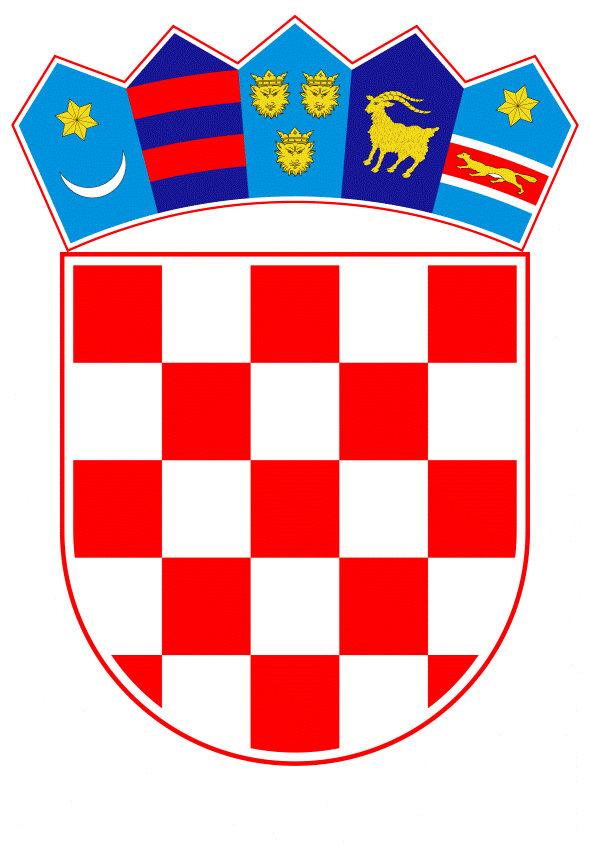 VLADA REPUBLIKE HRVATSKEZagreb, 5. listopada 2022.______________________________________________________________________________________________________________________________________________________________________________________________________________________________Banski dvori | Trg Sv. Marka 2  | 10000 Zagreb | tel. 01 4569 222 | vlada.gov.hrPrijedlogNa temelju članka 31. stavka 3. Zakona o Vladi Republike Hrvatske („Narodne novine“, br. 150/11., 119/14., 93/16., 116/18. i 80/22.), Vlada Republike Hrvatske je na sjednici održanoj ____________________________ donijelaZ A K L J U Č A KDaje se prethodna suglasnost predstavniku Vlade Republike Hrvatske za prihvaćanje amandmana Odbora za financije i državni proračun Hrvatskoga sabora, od 23. rujna   2022., na Konačni prijedlog zakona o izmjenama i dopunama Zakona o sustavu osiguranja depozita, drugo čitanje, P.Z.E. br. 269.KLASA:		URBROJ:		Zagreb,  										         PREDSJEDNIK    									   mr. sc. Andrej PlenkovićOBRAZLOŽENJEOdbor za financije i državni proračun Hrvatskoga sabora podnio je na 56. sjednici, održanoj 23. rujna 2022. amandman na članak 6. Konačnog prijedloga zakona o izmjenama i dopunama Zakon o sustavu osiguranju depozita, drugo čitanje, P.Z.E. br. 269.Amandman glasi: U članku 6. izmijenjenom članku 11. stavku 5. iza riječi: „uplatila“ dodaju se riječi: „na ime obračunate premije za osiguranje depozita“.Obrazloženje amandmana:Odredbom izmijenjenog članka 11. stavka 5. propisuje se da u slučaju prijenosa dijela aktivnosti kreditne institucije u drugu državu članicu, premije za osigurane depozite koje je ta kreditna institucija uplatila za razdoblje od 12 mjeseci prije prijenosa aktivnosti, osim izvanrednih premija, prenose se u sustav osiguranja depozita u drugoj državi članici razmjerno iznosu prenesenih osiguranih depozita.Amandmanom se dopunjuje predmetna odredba kako bi bilo nedvojbeno da se radi o obračunatoj premiji za razdoblje od 12 mjeseci koji prethode promjeni članstva, čime se izričaj ove odredbe usklađuje s izričajem u stavku 3. istoga članka.Slijedom navedenoga, amandman je osnovan te se daje prethodna suglasnost predstavniku Vlade Republike Hrvatske za prihvaćanje navedenog amandmana.Predlagatelj:Ministarstvo financijaPredmet:Prijedlog zaključka o davanju prethodne suglasnosti predstavniku Vlade Republike Hrvatske za prihvaćanje amandmana drugih predlagatelja na Konačni prijedlog zakona o izmjenama i dopunama Zakona o sustavu osiguranja depozita